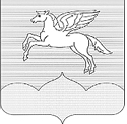 СОБРАНИЕ ДЕПУТАТОВГОРОДСКОГО ПОСЕЛЕНИЯ «ПУШКИНОГОРЬЕ»ПУШКИНОГОРСКОГО РАЙОНА ПСКОВСКОЙ ОБЛАСТИР Е Ш Е Н И Е (проект)___.___.2019 № _________Р.п. Пушкинские Горы Принято на ____  сессииСобрания депутатов городского поселения«Пушкиногорье» второго созываО внесении изменений в «Положение  о бюджетном процессе в городском поселении «Пушкиногорье», утвержденным Решением Собрания  депутатов городского поселения «Пушкиногорье» 24.06.2015г. № 212».	 Рассмотрев протест Прокуратуры Пушкиногорского района   от 16.09.2019г. № 02-09-2019 на п.п. 2.11, 4.11 Положения  о бюджетном процессе в городском поселении «Пушкиногорье, утвержденного решением Собрания депутатов городского поселения «Пушкиногорье» от  24.06.2015г. № 212  и в целях приведения в соответствие с  Бюджетным кодексом РФ  от 31.07.1998г. № 135-ФЗ (с изменениями и дополнениями, вступившими в силу с 01.09.2019г.), Собрание депутатов городского поселения «Пушкиногорье»РЕШИЛО:1. Внести изменения и дополнения в «Положение о бюджетном процессе в городском поселении «Пушкиногорье», утвержденным  Решением Собрания  депутатов городского поселения «Пушкиногорье» 24.06.2015г.             № 212 :       1.1.  пункт 2.11  «Муниципальный долг  поселения»  изложить в новой редакции:     «1. Структура  муниципального долга представляет собой группировку муниципальных обязательств  по видам  долговых обязательств.2. Долговые обязательства муниципального образования городского поселения «Пушкиногорье» могут существовать в виде обязательств по:1) ценным бумагам поселения (муниципальным ценным бумагам);2) бюджетным кредитам, привлеченным в валюте Российской Федерации в местный бюджет из других бюджетов бюджетной системы Российской Федерации;3) бюджетным кредитам, привлеченным от Российской Федерации в иностранной валюте в рамках использования целевых иностранных кредитов;4) кредитам, привлеченным поселением  от кредитных организаций в валюте Российской Федерации;5) гарантиям поселения (муниципальным гарантиям), выраженным в валюте Российской Федерации;6) муниципальным гарантиям, предоставленным Российской Федерации в иностранной валюте в рамках использования целевых иностранных кредитов;7) иным долговым обязательствам, возникшим до введения в действие Бюджетного Кодекса и отнесенным на муниципальный долг.  3. В объем муниципального долга включаются:1) номинальная сумма долга по муниципальным ценным бумагам;2) объем основного долга по бюджетным кредитам, привлеченным в местный бюджет из других бюджетов бюджетной системы Российской Федерации;  3) объем основного долга по кредитам, привлеченным  поселением от кредитных организаций;4) объем обязательств по муниципальным гарантиям;5) объем иных непогашенных долговых обязательств поселения. 3.1. В объем  муниципального внутреннего долга включаются:1) номинальная сумма долга по муниципальным ценным бумагам, обязательства по которым выражены в валюте Российской Федерации;2) объем основного долга по бюджетным кредитам, привлеченным в местный бюджет из других бюджетов бюджетной системы Российской Федерации, обязательства по которым выражены в валюте Российской Федерации;3) объем основного долга по кредитам, привлеченным поселением от кредитных организаций, обязательства по которым выражены в валюте Российской Федерации;4) объем обязательств по муниципальным гарантиям, выраженным в валюте Российской Федерации;5) объем иных непогашенных долговых обязательств поселения  в валюте Российской Федерации. (п. 3.1 применяется при составлении, утверждении  и исполнении бюджетов, начиная с  бюджетов на 2020 год)  3.2. В объем муниципального внешнего долга включаются:1) объем основного долга по бюджетным кредитам в иностранной валюте, привлеченным поселением  от Российской Федерации в рамках использования целевых иностранных кредитов;2) объем обязательств по муниципальным гарантиям в иностранной валюте, предоставленным  муниципальным образованием  Российской Федерации в рамках использования целевых иностранных кредитов.(п. 3.2 применяется при составлении, утверждении  и исполнении бюджетов, начиная с  бюджетов на 2020 год)  	4. Долговые обязательства муниципального образования городского поселения «Пушкиногорье» могут быть краткосрочными (менее одного года), среднесрочными (от одного года до пяти лет) и долгосрочными (от пяти до 10 лет включительно)».1.2.  пункт 4.11  «Отчетность об исполнении бюджета поселения»  после  абзаца 2 дополнить абзацем с текстом:«В муниципальном образовании городское поселение «Пушкиногорье»  может осуществляться  внешняя  проверка годового отчета об исполнении  местного бюджета контрольно-счетным органом Псковской области в  случае заключения соглашения представительным органом муниципального образования городского поселения «Пушкиногорье» с контрольно-счетным органом  Псковской  области о передаче ему полномочий по осуществлению внешнего муниципального финансового контроля и в порядке, установленном законом Псковской области, с соблюдением требований Бюджетного  Кодекса и с учетом особенностей, установленных федеральными законами».	2. Обнародовать  настоящее Решение в установленном порядке.	3. Настоящее Решение вступает в силу после официального обнародования.Глава городского поселения«Пушкиногорье»	Ю.А. Гусев